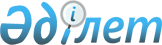 Об утверждении Правил ведения раздельного учета доходов, затрат и задействованных активов субъектами естественной монополии, оказывающими услуги в сфере аэропортов
					
			Утративший силу
			
			
		
					Приказ и.о. Председателя Агентства Республики Казахстан по регулированию естественных монополий от 31 июля 2013 года № 239-ОД. Зарегистрирован в Министерстве юстиции Республики Казахстан 18 сентября 2013 года № 8716. Утратил силу приказом Министра национальной экономики Республики Казахстан от 22 мая 2020 года № 42.
      Сноска. Утратил силу приказом Министра национальной экономики РК от 22.05.2020 № 42 (вводится в действие по истечении десяти календарных дней после дня его первого официального опубликования).
      В соответствии с подпунктом 2) статьи 12-1 и подпунктом 15)  пункта 1 статьи 14 Закона Республики Казахстан от 9 июля 1998 года "О естественных монополиях и регулируемых рынках" и подпунктом 2) пункта 3 статьи 16 Закона Республики Казахстан от 10 марта 2010 года "О государственной статистике" ПРИКАЗЫВАЮ:
      1. Утвердить прилагаемые Правила ведения раздельного учета доходов, затрат и задействованных активов субъектами естественной монополии, оказывающими услуги в сфере аэропортов.
      2. Признать утратившими силу некоторые нормативные правовые акты Агентства Республики Казахстан по регулированию естественных монополий согласно приложению к настоящему приказу.
      3. Департаменту по регулированию в сфере железнодорожного транспорта, гражданской авиации и портов Агентства Республики Казахстан по регулированию естественных монополий (Ибраева Г.К.) обеспечить:
      1) в установленном законодательством порядке государственную регистрацию настоящего приказа в Министерстве юстиции Республики Казахстан;
      2) опубликование настоящего приказа на интернет-ресурсе Агентства Республики Казахстан по регулированию естественных монополий после официального опубликования в средствах массовой информации.
      4. Департаменту административной работы Агентства Республики Казахстан по регулированию естественных монополий (Базарбаев С.П.) после государственной регистрации настоящего приказа:
      1) обеспечить в установленном законодательством порядке его официальное опубликование в средствах массовой информации с последующим представлением в Юридический Департамент Агентства Республики Казахстан по регулированию естественных монополий (Метенова С.С.) сведений об опубликовании;
      2) довести его до сведения структурных подразделений и территориальных органов Агентства Республики Казахстан по регулированию естественных монополий, Министерства транспорта и коммуникаций Республики Казахстан, акционерного общества "Международный аэропорт Астана" и акционерного общества "Международный аэропорт Алматы".
      5. Контроль за исполнением настоящего приказа оставляю за собой.
      6. Настоящий приказ вводится в действие по истечении десяти календарных дней после дня его официального опубликования.
      "СОГЛАСОВАНО":   
      Исполняющий обязанности   
      Министра транспорта и коммуникаций   
      Республики Казахстан   
      ______________ С. Сарсенов   
      2 августа 2013 год
      "СОГЛАСОВАНО":   
      Председатель Агентства   
      Республики Казахстан по статистике   
      ______________ А. Смаилов   
      20 августа 2013 год
      "СОГЛАСОВАНО":   
      Исполняющий обязанности   
      Министра экономики и   
      бюджетного планирования   
      Республики Казахстан   
      ______________ М. Кусаинов   
      9 августа 2013 год Правила ведения раздельного учета доходов, затрат и
задействованных активов субъектами естественной монополии,
оказывающими услуги в сфере аэропортов
1. Общие положения
      1. Настоящие Правила ведения раздельного учета доходов, затрат и задействованных активов субъектами естественных монополий, оказывающими услуги в сфере аэропортов (далее - Правила) разработаны в соответствии Законом Республики Казахстан от 9 июля 1998 года "О естественных монополиях и регулируемых рынках" (далее - Закон).
      2. Основной целью Правил является определение порядка и принципов ведения раздельного учета доходов, затрат и задействованных активов субъектами естественных монополий по видам регулируемых услуг в сфере аэропортов и в целом по иной деятельности для установления экономически обоснованных тарифов.
      3. Субъекты естественной монополий осуществляют раздельный учет доходов, затрат и задействованных активов по каждому виду регулируемых услуг и в целом по иной деятельности, технологически связанной с основной деятельностью, осуществление которой согласовано с уполномоченным органом (далее - иная деятельность).
      4. Принципы раздельного учета:
      1) приоритет прямого отнесения доходов, затрат и задействованных активов на соответствующие направления деятельности и виды регулируемых услуг на основе данных первичных документов;
      2) причинно-следственная связь доходов, затрат и задействованных активов с теми видами регулируемых услуг, с которыми они связаны;
      3) прозрачность при отнесении и распределении доходов, затрат и задействованных активов на соответствующие виды регулируемых услуг.
      5. Раздельный учет основан на первичных документах, используемых для ведения бухгалтерского и управленческого учета, которые обеспечивают необходимый уровень детализации для разделения доходов, затрат и задействованных активов по видам регулируемых услуг и в целом по иной деятельности в соответствии с Правилами.
      6. Основные понятия, применяемые в Правилах в целях ведения раздельного учета:
      1) авиапредприятие - юридическое лицо, занятое хозяйственно-коммерческой деятельностью по перевозке пассажиров, багажа, грузов и почты, хранению, техническому обслуживанию и ремонту авиатранспортных средств, действующее в соответствии с законодательством Республики Казахстан;
      2) аэронавигационная информация - сведения, включающие характеристики фактического состояния аэродромов, порядка маневрирования в районе аэродрома, воздушных трасс и их оборудования радиоэлектротехническими средствами;
      3) авиационная техника - гражданские воздушные суда, их оборудование, комплектующие изделия, двигатели, тренажеры и средства наземного обслуживания гражданских воздушных судов;
      4) управленческие процессы - процессы управления производством, результатом которых является повышение результативности и эффективности всех остальных процессов оказания услуг;
      5) совместные активы - задействованные активы, которые используются для предоставления нескольких услуг (группы услуг), но не имеют какой-либо определенной причинно-следственной связи с этими услугами, но степень их задействованности в предоставлении услуг определяется на основе факторов издержек;
      6) совместные затраты - затраты, которые используются для предоставления нескольких услуг (группы услуг), но не имеют какой-либо определенной причинно-следственной связи с этими услугами, поэтому распределяются на основе факторов издержек;
      7) общие активы - активы, которые связаны с предоставлением всех видов услуг, но не имеют какой-либо определенной причинно-следственной связи с этими услугами, поэтому степень их задействованности в предоставлении услуг определяется на основе факторов издержек;
      8) общие затраты - затраты, которые связаны с предоставлением всех видов услуг, но не имеют какой-либо определенной причинно-следственной связи с этими услугами, поэтому распределяются на основе факторов издержек;
      9) вспомогательные процессы - процессы, результатом которых является создание необходимых условий для осуществления производственных и управленческих процессов;
      10) услуги - регулируемые виды услуг и иная деятельность, осуществляемые аэропортами;
      11) направления деятельности - совокупность определенных процессов оказания услуг, которые участвуют в оказании услуг как самостоятельно, так и во взаимодействии друг с другом;
      12) косвенно задействованные активы на элементы направлений деятельности - задействованные активы, которые имеют причинно-следственные связи одновременно с несколькими элементами направлений деятельности, и поэтому они прямо и однозначно не относятся к определенному элементу направлений деятельности, но степень их задействованности определяется на основе факторов издержек, отражающих эти причинно-следственные связи;
      13) косвенные затраты на элементы направлений деятельности - затраты, которые имеют причинно-следственные связи одновременно с несколькими элементами направлений деятельности, и поэтому они прямо и однозначно не относятся к определенному элементу направлений деятельности, но распределяются по элементам направлений деятельности на основе факторов издержек, отражающих причины возникновения затрат;
      14) прямо задействованные активы по направлениям деятельности - задействованные активы, которые имеют прямые причинно-следственные связи с определенным элементом направления деятельности, и поэтому прямо и однозначно относятся к определенному элементу направления деятельности;
      15) прямые затраты на элементы направлений деятельности - затраты, которые имеют прямые причинно-следственные связи с определенным элементом направления деятельности, и поэтому прямо и однозначно относятся к определенному элементу направления деятельности;
      16) элементы направлений деятельности - группы основных средств и нематериальных активов, используемые при оказании услуг аэропортов, объединенные для распределения их стоимости и связанных с ними затрат на виды услуг аэропорта;
      17) косвенно задействованные активы на услуги - задействованные активы, которые имеют причинно-следственные связи одновременно с несколькими услугами (группой услуг), и поэтому они прямо и однозначно не относятся к определенной услуге, но степень их задействованности в оказании определенных услуг определяется на основе факторов издержек, отражающих эти причинно-следственные связи;
      18) косвенные затраты на услуги - затраты, которые имеют причинно-следственные связи одновременно с несколькими услугами (группой услуг), и поэтому они прямо и однозначно не относятся к определенной услуге, но распределяются на услуги на основе факторов издержек, отражающих причины возникновения затрат;
      19) процессы оказания услуг - последовательность определенных действий в деятельности аэропорта с использованием его экономических ресурсов с конечной целью оказания услуг. Включают в себя производственные, вспомогательные и управленческие процессы;
      20) прямо задействованные активы на услуги - задействованные активы, которые имеют прямые причинно-следственные связи с предоставлением определенной услуги, и поэтому прямо и однозначно относятся к определенной услуге;
      21) прямые затраты на услуги - затраты, которые имеют прямые причинно-следственные связи с определенной услугой, и поэтому прямо и однозначно относятся к определенной услуге;
      22) производственные процессы - процессы, результатом которых является оказание услуг;
      23) причинно-следственная связь - это связь, установленная на основе предварительных исследований причин возникновения затрат, доходов и задействованных активов, а также степени их влияния на определенные виды услуг. Причинно-следственные связи используются для распределения доходов, затрат и задействованных активов по видам услуг;
      24) внешние услуги - услуги, предоставляемые аэропортом внешним пользователям;
      25) внешние пользователи - юридические и физические лица, являющиеся потребителями услуг аэропорта;
      26) раздельный учет доходов, затрат и задействованных активов - система сбора и обобщения информации о доходах, затратах и задействованных активах раздельно по каждому виду регулируемых услуг и в целом по иной деятельности;
      27) трансфертные таксы - стоимостное выражение затрат на единицу оказанных внутренних услуг;
      28) трансфертные платежи - стоимостное выражение объема оказанных внутренних (трансфертных) услуг;
      29) уполномоченный орган - государственный орган, осуществляющий руководство в сферах естественных монополий и на регулируемых рынках;
      30) фактор издержек - количественный показатель (показатели), используемый для распределения затрат и степени задействованности активов на виды услуг;
      31) задействованные активы - основные средства и нематериальные активы аэропорта, используемые для предоставления услуг в сфере аэропортов;
      32) внутренние (трансфертные) услуги - услуги, являющиеся составной частью предоставления внешних услуг, предоставляемыми одним направлением деятельности аэропорта другому направлению деятельности;
      33) экономические ресурсы - совокупность источников, средств, используемых в производственно-хозяйственной деятельности, подразделяемых на природные (сырьевые, геофизические), трудовые (человеческий капитал), капитальные (физический капитал - основные средства), оборотные средства (материалы), информационные ресурсы, финансовые (денежный капитал) ресурсы.
      Иные понятия и термины, используемые в Правилах, применяются в соответствии с действующим законодательством Республики Казахстан о естественных монополиях и регулируемых рынках.
      7. Для распределения доходов, затрат и определения задействованности активов по видам регулируемых услуг доходы, затраты и задействованные активы аэропортов группируются по направлениям деятельности. Распределение доходов, затрат и определение задействованности активов проводится на основе последовательного выделения всех этапов предоставления услуг аэропортов.
      8. Для целей ведения аэропортами раздельного учета выделяются следующие направления деятельности:
      1) авиационная деятельность;
      2) аэропортовая деятельность;
      3) аэронавигационное обслуживание;
      4) агентское обслуживание;
      5) прочая деятельность.
      9. Направление деятельности "Авиационная деятельность" выделяется в отдельное направление деятельности в том случае, если аэропорт входит в состав авиапредприятий, совмещающих в себе функции аэропорта и авиаперевозчика.
      10. Для целей раздельного учета доходы, затраты и задействованные активы, сгруппированные по направлениям деятельности, распределяются по видам предоставляемых услуг. 2. Порядок ведения раздельного учета доходов,
затрат и задействованных активов
      11. Ведение раздельного учета субъектами основывается на принципах ведения бухгалтерского учета, принятых в соответствии с Международными Стандартами Финансовой Отчетности (МСФО). Для целей раздельного учета первоначальным и наиболее достоверным источником информации при интерпретации МСФО являются интерпретации Международного комитета по интерпретации финансовой отчетности (IFRIC), рекомендации Экспертного Совета Министерства финансов Республики Казахстан по вопросам бухгалтерского учета и аудита.
      12. При ведении раздельного учета субъектами выполняются следующие требования:
      1) все производственные показатели, доходы и расходы, отнесенные к регулируемым услугам в сфере аэропортов подтверждаются соответствующими учетными документами;
      2) записи организованы в форме облегчающей их обзор, аудит и сравнение данных взаимоконтролирующих документов;
      3) если информация в бухгалтерских и статистических учетных документах представлена не в полной мере, то она подкрепляется перекрестными ссылками на документы, содержащие дополняющую информацию.
      13. Документы бухгалтерской, статистической (производственной) и иной отчетности, статистические данные, рабочие документы и отчеты, используемые в соответствии с настоящими Правилами, для ведения раздельного учета и учета натуральных производственных показателей, объемных натуральных показателей услуг и калькуляций удельных расходов и доходов на единицы натуральных показателей, и иных целей, предусмотренных законодательством, хранятся в течение пяти лет.
      14. Сведения о ведении раздельного учета по доходам, расходам и задействованным активам по видам регулируемых услуг в сфере аэропортов (далее – Сведения), установленные настоящими Правилами составляются им за период равный одному календарному году, начиная с 1 января по 31 декабря.
      15. Субъект представляет в уполномоченный орган к десятому числу месяца, следующего за отчетным полугодием (годом):
      - основной перечень факторов издержек, используемых при распределении затрат и задействованных активов на экономические ресурсы по форме согласно приложению 2 к настоящим Правилам;
      - примерный перечень процессов оказания услуг и используемых факторов издержек (для косвенного распределения) затрат и стоимости по форме согласно приложению 3 к настоящим Правилам;
      - минимальный перечень факторов издержек, используемых при распределении вспомогательных процессов оказания услуг на производственные и управленческие процессы оказания услуг по форме согласно приложению 4 к настоящим Правилам;
      - минимальный перечень факторов издержек, используемых при распределении производственных процессов оказания услуг на внешние услуги и элементы направления деятельности по форме согласно приложению 5 к настоящим Правилам;
      - минимальный перечень факторов издержек, используемых при косвенном распределении затрат и задействованных активов, сгруппированных на элементах направлений деятельности, на внешние и внутренние услуги по форме согласно приложению 6 к настоящим Правилам;
      - прямое отнесение и косвенное распределение затрат и задействованных активов, связанных с оказанием внутренних услуг на внешние услуги по форме согласно приложению 7 к настоящим Правилам;
      - суммирование затрат и задействованных активов по этапам предоставления внешних услуг по форме согласно приложению 8 к настоящим Правилам;
      - сведения о прямых отнесенных и косвенных распределений затрат и задействованных активов по видам экономических ресурсов субъектов естественных монополий, оказывающие услуги в сфере аэропортов по форме согласно приложению 9 к настоящим Правилам;
      - сведения о прямых отнесенных и косвенных распределений затрат и задействованных активов, сгруппированных на экономических ресурсах на соответствующие процессы оказания услуг субъектами естественных монополий, оказывающие услуги в сфере аэропортов по форме согласно приложению 10 к настоящим Правилам;
      - сведения о прямых отнесенных и косвенных распределений 
      затрат и задействованных активов, относящихся к вспомогательным процессам оказания услуг на производственные и управленческие процессы оказания услуг субъектами естественных монополий, оказывающие услуги в сфере аэропортов по форме согласно приложению 11 к настоящим Правилам;
      - сведения о прямых отнесенных и косвенных распределений 
      затрат и задействованных активов, связанных с производственными процессами оказания услуг на внешние услуги и элементы направлений деятельности субъектов естественных монополий, оказывающие услуги в сфере аэропортов по форме согласно приложению 12 к настоящим Правилам;
      - сведения о прямых отнесенных и косвенных распределений 
      затрат и задействованных активов, связанных с управленческими 
      процессами оказания услуг на элементы направлений деятельности субъектов естественных монополий, оказывающие услуги в сфере аэропортов по форме согласно приложению 13 к настоящим Правилам;
      - сведения о прямых отнесенных и косвенных распределений 
      затрат и задействованных активов элементов направлений деятельности на внешние и внутренние услуги субъектов естественных монополий, оказывающие услуги в сфере аэропортов по форме согласно приложению 14 к настоящим Правилам;
      - сведения о прямых отнесенных и косвенных распределений 
      затрат и задействованных активов, связанных с прочими управленческими процессами оказания услуг на внешние услуги субъектов естественных монополий, оказывающие услуги в сфере аэропортов по форме согласно приложению 15 к настоящим Правилам;
      - сведения о прямых отнесенных и косвенных распределений 
      затрат и задействованных активов, связанных с оказанием внутренних услуг на внешние услуги субъектов естественных монополий, оказывающие услуги в сфере аэропортов по форме согласно приложению 16 к настоящим Правилам;
      - сведения об итоговом распределении доходов, затрат и задействованных активов на внешние услуги субъектов естественной монополии, оказывающие услуги в сфере аэропортов по форме согласно приложению 17 к настоящим Правилам;
      - сведения об итоговом распределении доходов, затрат и задействованных активов по направлениям деятельности субъектов естественной монополии, оказывающие услуги в сфере аэропортов по форме согласно приложению 18 к настоящим Правилам и аудированную финансовую отчетность, составленную в соответствии с МСФО.
      16. Основными принципами ведения раздельного учета:
      1) баланс между пользой от представленной информации и затратами на ее получение;
      2) баланс между качественными характеристиками для выполнения основного предназначения отчетности.
      17. Критериями распределения затрат при раздельном учете являются:
      1) причинно-следственная связь;
      2) справедливость.
      18. Разделение доходов по видам регулируемых услуг производится с учетом основных принципов раздельного учета, установленных пунктом 5 настоящих Правил. Доходы от предоставления каждого вида регулируемых услуг определяются исходя из объемов соответствующих видов услуг и тарифов, по которым указанные виды услуг были оказаны внешним пользователям.
      19. Доходы от оказания услуг прямо относятся по видам регулируемых услуг и в целом по иной деятельности, на основе данных первичных документов.
      20. Затраты по предоставлению каждого вида регулируемых услуг внешним пользователям складываются из затрат, связанных с оказанием и реализацией соответствующих видов регулируемых услуг направления деятельности "Аэропортовая деятельность", включая трансфертные платежи за внутренние услуги, оказанные направлением деятельности "Аэронавигационное обслуживание". Трансфертные платежи учитываются, если при предоставлении регулируемой услуги были оказаны внутренние услуги.
      21. Затраты по предоставлению услуг по иной деятельности складываются из затрат, связанных с оказанием и реализацией соответствующих видов услуг, включая трансфертные платежи за внутренние услуги. Трансфертные платежи учитываются, если при предоставлении услуг по иной деятельности были оказаны внутренние услуги.
      22. К задействованным активам по каждому виду регулируемых услуг, оказываемых направлением деятельности "Аэропортовая деятельность", относятся задействованные активы, связанные с оказанием и реализацией соответствующих видов регулируемых услуг, а также задействованные активы по видам внутренних услуг, оказанных направлением деятельности "Аэронавигационное обслуживание", которые необходимы для предоставления регулируемых видов услуг. Задействованные активы по видам внутренних услуг учитываются в случае, если при предоставлении регулируемой услуги используются внутренние услуги.
      23. К задействованным активам в целом по иной деятельности относятся задействованные активы, связанные с оказанием и реализацией соответствующих видов иной деятельности, а также задействованные активы по видам внутренних услуг, которые необходимы для предоставления иной деятельности. Задействованные активы по видам внутренних услуг учитываются в случае, если при предоставлении услуг по иной деятельности используются внутренние услуги. 3. Распределение доходов, затрат и задействованных
активов по элементам направлений деятельности
      24. Направление деятельности "Авиационная деятельность" включает процессы оказания услуг, связанные с осуществлением международных, внутренних авиаперевозок, применения авиации в экономике.
      Направление деятельности "Авиационная деятельность" оказывает внутренние и внешние услуги.
      К внешним услугам относятся услуги, связанные с выполнением специализированных операций, выполняемых средствами авиации в отдельных отраслях экономики в целях обеспечения технологических и производственных процессов заказчиков (в сельском хозяйстве, строительстве, обслуживании экспедиций), а также для проведения экспериментальных и научно-исследовательских работ.
      Внутренние услуги оказываются направлению деятельности "Агентское обслуживание".
      К внутренним услугам относятся услуги, оказываемые с целью дальнейшей их продажи внешним пользователям:
      услуги, связанные с осуществлением международных авиаперевозок;
      услуги, связанные с осуществлением внутренних авиаперевозок.
      Доходы направления деятельности "Авиационная деятельность" складываются из доходов за оказание внешних услуг и трансфертных платежей за внутренние услуги, оказанные направлению деятельности "Агентское обслуживание". Доходы за оказание внешних услуг определяются в зависимости от объемов соответствующих услуг и цен, по которым вышеназванные услуги были оказаны. Трансфертные платежи за внутренние услуги определяются в зависимости от объема оказанных услуг и трансфертных такс, по которым такие услуги были оказаны.
      Затраты направления деятельности "Авиационная деятельность" складываются из затрат, связанных с обеспечением процессов оказания услуг данного направления деятельности и трансфертных платежей за внутренние услуги, оказанные направлениями деятельности "Аэронавигационное обслуживание", "Аэропортовая деятельность".
      Задействованные активы направления деятельности "Авиационная деятельность" состоят из активов, сгруппированных на элементах данного направления деятельности (основное и вспомогательное оборудование, прочее оборудование, здания и сооружения, элементы инфраструктуры, а также нематериальные активы, связанные с соответствующими элементами направления деятельности).
      25. Направление деятельности "Аэропортовая деятельность" включает процессы оказания услуг, связанные с:
      аэродромно-техническим обеспечением полетов;
      радиотехническим обеспечением полетов;
      инженерно-авиационным обслуживанием воздушных судов;
      организацией метеорологического обеспечения полетов;
      орнитологическим обеспечением полетов;
      медицинским обеспечением полетов;
      работой с потребителями услуг (оформление договоров, счетов).
      Данным направлением деятельности предоставляются внутренние и внешние услуги.
      К внутренним услугам относятся:
      услуги, оказываемые направлению деятельности "Авиационная деятельность" по оперативному техническому обслуживанию воздушных судов, периодическому техническому обслуживанию и ремонту самолетов, вертолетов, двигателей и другой авиационной техники, а также другие виды услуг, оказываемые направлением деятельности "Аэропортовая деятельность" внешним пользователям в качестве внешних услуг;
      услуги по передаче и распределению электрической энергии, теплоснабжению, водоснабжению, оказываемые направлениям деятельности "Авиационная деятельность" и "Аэронавигационное обслуживание";
      услуги, оказываемые направлению деятельности "Прочая деятельность" с целью их дальнейшей реализации внешним пользователям в виде услуг связи, услуг по передаче и распределению электрической энергии и работ высоковольтной лаборатории службы электросветотехнического обеспечения полетов.
      К внешним услугам относятся:
      услуги по обеспечению авиационной безопасности;
      услуги по взлет-посадке воздушных судов;
      услуги по обслуживанию пассажиров внутренних воздушных линий и международных воздушных линий;
      услуги по обработке грузов внутренних воздушных линий и международных воздушных линий, почты, сверхнормативного багажа;
      услуги по обеспечению встречи-выпуска воздушных судов;
      услуги по обслуживанию воздушных судов по транзитной форме;
      услуги по обеспечению авиационными горюче-смазочными материалами;
      услуги по предоставлению специальных автотранспортных средств. 
      Доходы направления деятельности "Аэропортовая деятельность" складываются из доходов за оказание внешних услуг и внутренних трансфертных платежей за внутренние услуги, оказанные направлениям деятельности "Авиационная деятельность", "Аэронавигационное обслуживание" и "Прочая деятельность".
      Затраты направления деятельности "Аэропортовая деятельность" складываются из затрат, связанных с обеспечением процессов оказания услуг данного направления деятельности, и трансфертных платежей за внутренние услуги, оказанные направлением деятельности "Аэронавигационное обслуживание".
      Задействованные активы направления деятельности "Аэропортовая деятельность" состоят из активов, сгруппированных на элементах данного направления деятельности (оборудование, здания и сооружения, элементы инфраструктуры, а также нематериальные активы, связанные с соответствующими элементами данного направления деятельности).
      26. Направление деятельности "Аэронавигационное обслуживание" включает процессы оказания услуг, связанные с:
      планированием, координированием, обслуживанием воздушного движения;
      эксплуатацией аэронавигационного оборудования.
      Данным направлением деятельности предоставляются внешние и внутренние услуги.
      К внешним услугам относятся услуги, оказываемые внешним пользователям по предоставлению услуг аэронавигационного обслуживания на воздушных трассах и международных воздушных линиях.
      К внутренним услугам относятся услуги по аэронавигационному обслуживанию, оказываемые направлениям деятельности "Авиационная деятельность" и "Аэропортовая деятельность".
      Доходы направления деятельности "Аэронавигационное обслуживание" складываются из доходов за оказание внешних услуг и трансфертных платежей за внутренние услуги, оказанные направлениям деятельности "Авиационная деятельность" и "Аэропортовая деятельность".
      Затраты направления деятельности "Аэронавигационное обслуживание" складываются из затрат, связанных с обеспечением процессов оказания услуг данного направления деятельности, и трансфертных платежей за внутренние услуги, оказанные направлением деятельности "Аэропортовая деятельность".
      Задействованные активы направления деятельности "Аэронавигационное обслуживание" состоят из активов, сгруппированных на элементах данного направления деятельности (оборудование, здания и сооружения, элементы инфраструктуры, а также нематериальные активы, связанные с соответствующими элементами данного направления деятельности).
      27. Направление деятельности "Агентское обслуживание" включает процессы оказания услуг, связанные с реализацией билетов пассажирам.
      Данным направлением деятельности предоставляются услуги, оказываемые внешним пользователям, к которым относятся:
      услуги, связанные с реализацией билетов на международные авиаперевозки;
      услуги, связанные с реализацией билетов на внутренние авиаперевозки.
      Доходы направления деятельности "Агентское обслуживание" складываются из доходов от оказания внешних услуг, которые определяются в зависимости от объемов соответствующих услуг и цен, по которым вышеназванные услуги были оказаны.
      Затраты направления деятельности "Агентское обслуживание" складываются из затрат, связанных с обеспечением процессов оказания услуг данного направления деятельности, и трансфертных платежей за внутренние услуги, оказанных направлением деятельности "Авиационная деятельность".
      Задействованные активы направления деятельности "Агентское обслуживание" состоят из активов, сгруппированных на элементах данного направления деятельности (оборудование, здания и сооружения, элементы инфраструктуры, а также нематериальные активы, связанные с соответствующими элементами данного направления деятельности).
      28. Направление деятельности "Прочая деятельность" включает процессы оказания услуг, связанные с осуществлением иной деятельности.
      Данным направлением деятельности предоставляются внешние услуги.
      Доходы направления деятельности "Прочая деятельность" складываются из доходов от оказания внешних услуг, которые определяются в зависимости от объемов соответствующих услуг и цен, по которым вышеназванные услуги были оказаны.
      Затраты направления деятельности "Прочая деятельность" складываются из затрат, связанных с обеспечением процессов оказания услуг данным направлением деятельности, и трансфертных платежей за внутренние услуги, оказанные направлением деятельности "Аэропортовая деятельность".
      Задействованные активы направления деятельности "Прочая деятельность" состоят из активов, сгруппированных на элементах данного направления деятельности (оборудование, здания и сооружения, элементы инфраструктуры, а также нематериальные активы, связанные с соответствующими элементами данного направления деятельности). 4. Порядок распределения затрат и задействованных активов
      29. Для целей ведения раздельного учета затраты, кроме амортизационных отчислений, и задействованные активы подразделяются на прямые, косвенные, совместные и общие.
      Распределение по видам регулируемых услуг амортизационных отчислений на задействованные активы производится на основании данных раздельного учета задействованных активов.
      30. Для распределения затрат и определения степени задействованности активов используется метод распределения на основе причинно-следственной связи затрат и задействованных активов с соответствующими направлениями деятельности и услугами, предоставляемыми аэропортами. При этом устанавливаются причинно-следственные связи затрат и задействованных активов с ресурсами по каждому направлению деятельности и причинно-следственные связи этих ресурсов с предоставляемыми аэропортами услугами.
      31. Процесс распределения затрат и задействованных активов на виды услуг, оказываемых аэропортами осуществляется поэтапно согласно приложению 1 настоящих Правил.
      Этап 1. Осуществляется группировка затрат и задействованных активов по экономическим ресурсам путем определения прямых и косвенных связей между затратами, задействованными активами и экономическими ресурсами (основной перечень факторов издержек, используемых при распределении затрат и задействованных активов на экономические ресурсы приведен в Приложении 2 к настоящим Правилам). Прямое отнесение затрат и задействованных активов на экономические ресурсы осуществляется при наличии прямых связей затрат и задействованных активов с такими экономическими ресурсами. При наличии косвенных связей между затратами, задействованными активами и экономическими ресурсами осуществляется косвенное распределение затрат и задействованных активов на экономические ресурсы на основе факторов издержек.
      Этап 2. Определяются прямые и косвенные связи между затратами, задействованными активами, сгруппированными на экономических ресурсах, и соответствующими процессами оказания услуг (производственными, вспомогательными, управленческими). На основе выявленных связей производится отнесение затрат и задействованных активов на соответствующие процессы оказания услуг (примерный перечень процессов оказания услуг и используемых факторов издержек (для косвенного распределения) затрат и стоимости приведен в Приложении 3 к настоящим Правилам). Прямое отнесение затрат и задействованных активов, сгруппированных на экономических ресурсах, на процессы оказания услуг осуществляется при наличии прямых связей затрат и задействованных активов, сгруппированных на экономических ресурсах, с соответствующими процессами оказания услуг. При наличии косвенных связей между затратами и задействованными активами, сгруппированными на экономических ресурсах, и соответствующими процессами оказания услуг осуществляется косвенное распределение на основе факторов издержек.
      Этап 3. Определяются прямые и косвенные связи между вспомогательными процессами оказания услуг и соответствующими производственными и управленческими процессами. На основе выявленных связей производится прямое отнесение и косвенное распределение затрат и задействованных активов, связанных с вспомогательными процессами, на производственные и управленческие процессы (минимальный перечень факторов издержек, используемых при распределении затрат и задействованных активов, связанных со вспомогательными процессами оказания услуг, на производственные и управленческие процессы оказания услуг приведен в Приложении 4 к настоящим Правилам). Прямое отнесение затрат и задействованных активов, связанных со вспомогательными процессами оказания услуг, на производственные и управленческие процессы оказания услуг осуществляется при наличии прямых связей между затратами и задействованными активами, связанными со вспомогательными процессами, и соответствующими производственными и управленческими процессами оказания услуг. При наличии косвенных связей между затратами и задействованными активами, связанными со вспомогательными процессами оказания услуг, и соответствующими производственными и управленческими процессами косвенное распределение осуществляется на основе факторов издержек.
      Этап 4. Определяются прямые и косвенные связи между производственными процессами и соответствующими внешними услугами и элементами направления деятельности. Прямое отнесение затрат и задействованных активов, связанных с производственными процессами оказания услуг, на соответствующие внешние услуги и элементы направлений деятельности осуществляется при наличии прямых связей между затратами и задействованными активами, связанными с производственными процессами, и соответствующими внешними услугами и элементами направлений деятельности. При наличии косвенных связей между затратами и задействованными активами, связанными с производственными процессами оказания услуг, и соответствующими внешними услугами и элементами направления деятельности осуществляется косвенное распределение на основе факторов издержек (минимальный перечень факторов издержек, используемых при распределении затрат и активов, связанных с производственными процессами, на внешние услуги и элементы направлений деятельности приведен в Приложении 5 к настоящим Правилам).
      Этап 5. Осуществляется разделение управленческих процессов оказания услуг на управленческие процессы элементов направлений деятельности и прочие управленческие процессы. Управленческие процессы элементов направлений деятельности представляют собой процессы, связанные с содержанием и эксплуатацией элементов направлений деятельности.
      Распределение затрат и задействованных активов, связанных с управленческими процессами элементов направлений деятельности, осуществляется на основе факторов издержек.
      Этап 6. Определяются прямые и косвенные связи затрат и задействованных активов, сгруппированных по элементам направлений деятельности, с соответствующими внешними и внутренними услугами. Прямое отнесение затрат и задействованных активов элементов направлений деятельности на соответствующие внешние и внутренние услуги осуществляется при наличии прямых связей между затратами и задействованными активами элементов направлений деятельности с соответствующими внешними и внутренними услугами. При наличии косвенных связей между затратами и задействованными активами, сгруппированными на элементах направлений деятельности, и соответствующими внутренними и внешними услугами осуществляется косвенное распределение на основе факторов издержек (минимальный перечень факторов издержек, используемых при косвенном распределении затрат и задействованных активов, сгруппированных на элементах направлений деятельности, на внешние и внутренние услуги приведен в Приложении 6 к настоящим Правилам).
      Этап 7. Осуществляется распределение затрат и задействованных активов, связанных с внутренними услугами, на соответствующие внешние услуги (прямое отнесение и косвенное распределение затрат и задействованных активов, связанных с оказанием внутренних услуг на внешние услуги, приведено в Приложении 7 к настоящим Правилам).
      Этап 8. Осуществляется распределение затрат и задействованных активов, связанных с прочими управленческими процессами, на соответствующие внешние услуги. Прямое отнесение затрат и задействованных активов, связанных с прочими управленческими процессами, осуществляется при наличии прямых связей между затратами и задействованными активами, связанными с прочими управленческими процессами, и соответствующими внешними услугами. При наличии косвенных связей между затратами и задействованными активами, связанными с прочими управленческими процессами, и соответствующими внешними услугами осуществляется косвенное распределение на основе факторов издержек.
      Этап 9. Осуществляется суммирование соответствующих затрат и задействованных активов по этапам предоставления внешних услуг (порядок суммирования затрат и задействованных активов по этапам предоставления внешних услуг приведен в Приложении 8 к настоящим Правилам).
      32. Применяемые факторы издержек при подготовке отчетности, предусмотренной Правилами, рассчитываются на полугодовой основе.
      33. На основе Правил субъекты для целей ведения раздельного учета в соответствии с подпунктом 17) статьи 7 Закона разрабатывают и утверждают собственные положения ведения раздельного учета доходов, затрат и задействованных активов по видам регулируемых услуг и в целом по иной деятельности в виде отдельного раздела учетной политики.
      34. Сведения на бумажном носителе подписываются руководителем, главным бухгалтером и исполнителем субъекта и заверяется печатью. Сведения представляются в уполномоченный орган на электронном и бумажном носителе. Этапы распределения затрат и задействованных активов
на виды услуг, оказываемых аэропортами  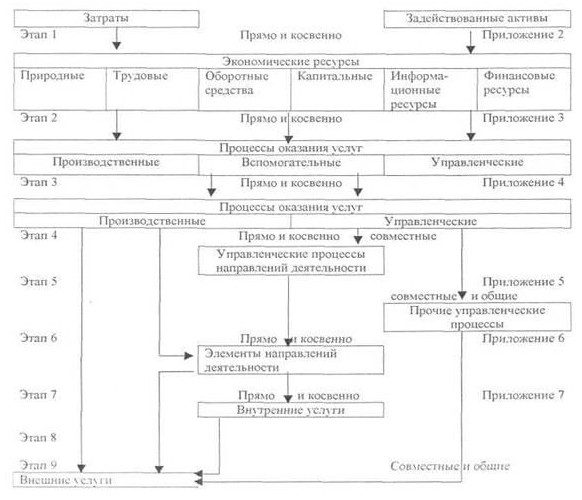 
      Форма              Основной перечень факторов издержек, используемых при
распределении затрат и задействованных активов
на экономические ресурсы
      Примечание:
      П - прямое отнесение
      К - косвенное распределение
      Форма              Примерный перечень процессов оказания услуг
и используемых факторов издержек (для косвенного
распределения) затрат и стоимости
      Примечание:
      П - прямое отнесение
      К - косвенное распределение 
      Форма              Минимальный перечень факторов издержек,
используемых при распределении вспомогательных процессов
оказания услуг на производственные и управленческие
процессы оказания услуг
      Примечание:
      П - прямое отнесение
      К - косвенное распределение
      Форма             Минимальный перечень факторов издержек, используемых
при распределении производственных процессов оказания
услуг на внешние услуги и элементы направления деятельности
      Примечание:
      П - прямое отнесение
      К - косвенное распределение
      Форма             Минимальный перечень факторов издержек,
используемых при косвенном распределении затрат и
задействованных активов, сгруппированных на элементах
направлений деятельности, на внешние и внутренние услуги
      Примечание: 
      П - прямое отнесение
      К - косвенное распределение
      Форма             Прямое отнесение и косвенное распределение затрат
и задействованных активов, связанных с
оказанием внутренних услуг на внешние услуги
      Примечание: 
      П - прямое отнесение 
      К - косвенное распределение
      Форма             Суммирование затрат и задействованных активов по
этапам предоставления внешних услуг
      Примечание: 
      П - прямое отнесение 
      К - косвенное распределение 
      Форма             Сведения о прямых отнесенных и косвенных распределений
затрат и задействованных активов по видам экономических
ресурсов субъектов естественных монополий, оказывающие услуги
в сфере аэропортов
      За ____ полугодие 20___ года
      Индекс: Аэропорт – 1
      Периодичность: полугодовая
      Представляют: субъекты естественных монополий, предоставляющие услуги в сфере аэропортов.
      Куда представляется форма: В Агентство Республики Казахстан по регулированию естественных монополий
      Срок представления – к десятому числу месяца, следующего за отчетным полугодием (годом).
      ___________________________
      (наименование организации)
                                                                (тыс. тенге)
      Руководитель ____________________ __________
      М.П.             Ф.И.О.            подпись 
      Главный бухгалтер _______________ __________ 
      Ф.И.О.        подпись Пояснение по заполнению формы,
предназначенной для сбора административных данных
Сведения о прямых отнесенных и косвенных распределений
затрат и задействованных активов по видам экономических
ресурсов субъектов естественных монополий, оказывающие
услуги в сфере аэропортов
1. Общие указания
      Данное пояснение предназначено для подготовки годовой отчетности о ведении, порядке организации и осуществлении Субъектами раздельного учета доходов, затрат и задействованных активов по видам регулируемых услуг и в целом по нерегулируемым услугам для установления экономически обоснованных тарифов, утверждаемых уполномоченным органом.
      Отчетность составляют Субъекты, оказывающие услуги в сфере аэропортов, которые включены в республиканские и местные разделы Государственного регистра субъектов естественных монополий.
      Субъекты к десятому числу месяца, следующего за отчетным полугодием (годом) представляют в уполномоченный орган отчетность, предусмотренную пунктом 15 Правил.
      Сведения представляется в уполномоченный орган на электронном и бумажном носителе. Сведения на бумажном носителе подписывается руководителем, главным бухгалтером и исполнителем Субъекта и заверяется печатью. 2. Пояснения по заполнению формы
      При заполнении формы Субъекту необходимо указать в левом верхнем углу наименование предприятия и его адрес.
      Указанная информация состоит из трех разделов затрат, задействованных активов и амортизации задействованных активов.
      Затраты:
      В строке 1 – указывается оплата труда персонала;
      В строке 2 – указываются отчисления от оплаты труда персонала;
      В строке 3 – указываются прочие затраты на персонал;
      В строке 4 – указываются затраты на горюче-смазочные материалы;
      В строке 5 – указываются затраты на запчасти и прочие материалы;
      В строке 6 – указываются затраты водо-электроснабжение;
      В строке 7 – указывается затраты на ремонт;
      В строке 8 – указываются затраты на услуги связи;
      В строке 9 – указываются прочие затраты (в зависимости от степени детализации).
      Задействованные активы:
      В строке 10 – указывается стоимость задействованных активов.
      Амортизация задействованных активов:
      В строке 11 – указывается стоимость задействованных активов.
      Финансовые показатели в стоимостном выражении заполняются в тысячах тенге без десятичного знака с учетом требований Особого порядка.
      Форма             Сведения о прямых отнесенных и косвенных распределений затрат и
задействованных активов, сгруппированных на экономических
ресурсах на соответствующие процессы оказания услуг субъектами
естественных монополий, оказывающие услуги в сфере аэропортов
      За ____ полугодие 20___ года
      Индекс: Аэропорт – 2 
      Периодичность: полугодовая
      Представляют: субъекты естественных монополий, предоставляющие услуги в сфере аэропортов.
      Куда представляется форма: В Агентство Республики Казахстан по регулированию естественных монополий
      Срок представления – к десятому числу месяца, следующего за отчетным полугодием (годом).
      ___________________________
      (наименование организации)
                                                             (тыс. тенге)
      Примечание: процессы оказания услуг – последовательность определенных действий в деятельности аэропорта с использованием его экономических ресурсов с конечной целью оказания услуг. 
      Руководитель ____________________ __________ 
      М.П.                    Ф.И.О.           подпись 
      Главный бухгалтер _______________ __________
      Ф.И.О.        подпись  Пояснение по заполнению формы, предназначенной для сбора
административных данных
Сведения о прямых отнесенных и косвенных распределений
затрат и задействованных активов, сгруппированных на
экономических ресурсах на соответствующие процессы оказания
услуг субъектами естественных монополий, оказывающие услуги
в сфере аэропортов
1. Общие указания
      Данное пояснение предназначено для подготовки годовой отчетности о ведении, порядке организации и осуществлении Субъектами раздельного учета доходов, затрат и задействованных активов по видам регулируемых услуг и в целом по нерегулируемым услугам для установления экономически обоснованных тарифов, утверждаемых уполномоченным органом.
      Отчетность составляют Субъекты, оказывающие услуги в сфере аэропортов, которые включены в республиканские и местные разделы Государственного регистра субъектов естественных монополий.
      Субъекты к десятому числу месяца, следующего за отчетным полугодием (годом) представляют в Уполномоченный орган отчетность, предусмотренную пунктом 15 Правил.
      Сведения представляется в Уполномоченный орган на электронном и бумажном носителе. Сведения на бумажном носителе подписывается руководителем, главным бухгалтером и исполнителем Субъекта и заверяется печатью. 2. Пояснения по заполнению формы
      При заполнении формы Субъекту необходимо указать в левом верхнем углу наименование предприятия и его адрес.
      Сведения заполняются Субъектом.
      Затраты:
      В строке 1 – указывается численность персонала;
      В строке 2 – указываются здания сооружения;
      В строке 3 – указываются машины и оборудование; 
      В строке 4 – указываются передаточные устройства;
      В строке 5 – указываются транспортные средства;
      В строке 6 – указываются прочие основные средства;
      В строке 7 – указываются прочие ресурсы.
      Финансовые показатели в стоимостном выражении заполняются в тысячах тенге без десятичного знака с учетом требований Особого порядка.
      Форма             Сведения о прямых отнесенных и косвенных распределений
затрат и задействованных активов, относящихся к вспомогательным
процессам оказания услуг на производственные и управленческие
процессы оказания услуг субъектами естественных монополий,
оказывающие услуги в сфере аэропортов
      За ____ полугодие 20___ года
      Индекс: Аэропорт – 3
      Периодичность: полугодовая
      Представляют: субъекты естественных монополий, предоставляющие услуги в сфере аэропортов.
      Куда представляется форма: В Агентство Республики Казахстан по регулированию естественных монополий
      Срок представления – к десятому числу месяца, следующего за отчетным полугодием (годом).
      ___________________________
      (наименование организации)
                                                             (тыс. тенге) 
      Примечание: производственные процессы* - процессы, результатом которых является оказание услуг;
      управленческие процессы* - процессы управления производством, результатом которых является повышение результативности и эффективности всех остальных процессов оказания услуг.
      Руководитель _______________ __________
      М.П.       Ф.И.О.       подпись 
      Главный бухгалтер _______________ __________
      Ф.И.О.         подпись Пояснение по заполнению формы, предназначенной для сбора
административных данных
Сведения о прямых отнесенных и косвенных распределений
затрат и задействованных активов, относящихся к вспомогательным
процессам оказания услуг на производственные и управленческие
процессы оказания услуг субъектами естественных монополий,
оказывающие услуги в сфере аэропортов
1. Общие указания
      Данное пояснение предназначено для подготовки годовой отчетности о ведении, порядке организации и осуществлении Субъектами раздельного учета доходов, затрат и задействованных активов по видам регулируемых услуг и в целом по нерегулируемым услугам для установления экономически обоснованных тарифов, утверждаемых уполномоченным органом.
      Отчетность составляют Субъекты, оказывающие услуги в сфере аэропортов, которые включены в республиканские и местные разделы Государственного регистра субъектов естественных монополий.
      Субъекты к десятому числу месяца, следующего за отчетным полугодием (годом) представляют в уполномоченный орган отчетность, предусмотренную пунктом 15 Правил.
      Сведения представляется в уполномоченный орган на электронном и бумажном носителе. Сведения на бумажном носителе подписывается руководителем, главным бухгалтером и исполнителем Субъекта и заверяется печатью. 2. Пояснения по заполнению формы
      При заполнении формы Субъекту необходимо указать в левом верхнем углу наименование предприятия и его адрес.
      Указанная информация состоит из трех разделов затрат, задействованных активов и амортизации задействованных активов.
      Затраты:
      В строках 1 и 2 – указываются затраты производственных процессов, результатом которых является оказание услуг и управленческих процессов управления производством, результатом которых является повышение результативности и эффективности всех остальных процессов оказания услуг;
      В строке 3 – указываются итоги затрат.
      Стоимость задействованных активов:
      В строках 4 и 5 – указываются задействованные активы производственных процессов, результатом которых является оказание услуг и управленческих процессов управления производством, результатом которых является повышение результативности и эффективности всех остальных процессов оказания услуг;
      В строке 6 – указываются итоги стоимости задействованных активов.
      Амортизация задействованных активов:
      В строках 7 и 8 – указывается амортизация задействованных активов производственных процессов, результатом которых является оказание услуг и управленческих процессов управления производством, результатом которых является повышение результативности и эффективности всех остальных процессов оказания услуг;
      В строке 9 – указываются итоги амортизации задействованных активов.
      Финансовые показатели в стоимостном выражении заполняются в тысячах тенге без десятичного знака с учетом требований Особого порядка.
      Форма             Сведения о прямых отнесенных и косвенных распределений
затрат и задействованных активов, связанных с производственными
процессами оказания услуг на внешние услуги и элементы
направлений деятельности субъектов естественных монополий,
оказывающие услуги в сфере аэропортов
      За ____ полугодие 20___ года
      Индекс: Аэропорт – 4
      Периодичность: полугодовая
      Представляют: субъекты естественных монополий, предоставляющие услуги в сфере аэропортов.
      Куда представляется форма: В Агентство Республики Казахстан по регулированию естественных монополий
      Срок представления – к десятому числу месяца, следующего за отчетным полугодием (годом).
      ___________________________ 
      (наименование организации)
                                                               (тыс. тенге) 
      Примечание: процессы 1-N* – производственные процессы, результатом которых является оказание услуг;
      элементы направлений деятельности* - группы основных средств и нематериальных активов, используемые при оказании услуг аэропортов, объединенные для распределения их стоимости и связанных с ними затрат на виды услуг аэропорта.
      Руководитель ____________________ __________ 
      М.П.         Ф.И.О.           подпись 
      Главный бухгалтер _______________ __________ 
      Ф.И.О.        подпись Пояснение по заполнению формы, предназначенной для сбора
административных данных
Сведения о прямых отнесенных и косвенных распределений
затрат и задействованных активов, связанных с производственными
процессами оказания услуг на внешние услуги и элементы
направлений деятельности субъектов естественных монополий,
оказывающие услуги в сфере аэропортов
1. Общие указания
      Данное пояснение предназначено для подготовки годовой отчетности о ведении, порядке организации и осуществлении Субъектами раздельного учета доходов, затрат и задействованных активов по видам регулируемых услуг и в целом по нерегулируемым услугам для установления экономически обоснованных тарифов, утверждаемых уполномоченным органом.
      Отчетность составляют Субъекты, оказывающие услуги в сфере аэропортов, которые включены в республиканские и местные разделы Государственного регистра субъектов естественных монополий.
      Субъекты к десятому числу месяца, следующего за отчетным полугодием (годом) представляют в уполномоченный орган отчетность, предусмотренную пунктом 15 Правил.
      Сведения представляется в уполномоченный орган на электронном и бумажном носителе. Сведения на бумажном носителе подписывается руководителем, главным бухгалтером и исполнителем Субъекта и заверяется печатью. 2. Пояснения по заполнению формы
      При заполнении формы Субъекту обязательно указать в левом верхнем углу наименование предприятия и его адрес.
      Указанная информация состоит из трех разделов затрат, задействованных активов и амортизации задействованных активов.
      Затраты:
      В строке 1 и 2 – указываются затраты производственных процессов, результатом которых является оказание услуг;
      В строке 3 – указываются итоги затрат.
      Стоимость задействованных активов:
      В строке 4 и 5 – указывается стоимость задействованных активов производственных процессов, результатом которых является оказание услуг;
      В строке 6 – указываются итоги стоимости задействованных активов.
      Амортизация задействованных активов:
      В строке 7 и 8 – указывается амортизация задействованных активов производственных процессов, результатом которых является оказание услуг;
      В строке 9 – указываются итоги амортизации.
      Финансовые показатели в стоимостном выражении заполняются в тысячах тенге без десятичного знака с учетом требований Особого порядка.
      Форма             Сведения о прямых отнесенных и косвенных распределений
затрат и задействованных активов, связанных с управленческими
процессами оказания услуг на элементы направлений деятельности
субъектов естественных монополий, оказывающие услуги
в сфере аэропортов
      За ____ полугодие 20___ года
      Индекс: Аэропорт – 5 
      Периодичность: полугодовая
      Представляют: субъекты естественных монополий, предоставляющие услуги в сфере аэропортов.
      Куда представляется форма: В Агентство Республики Казахстан по регулированию естественных монополий
      Срок представления – к десятому числу месяца, следующего за отчетным полугодием (годом).
      ___________________________
      (наименование организации)
                                                               (тыс. тенге)
      Примечание: элементы направлений деятельности* - группы основных средств и нематериальных активов, используемые при оказании услуг аэропортов, объединенные для распределения их стоимости и связанных с ними затрат на виды услуг аэропорта.
      Руководитель ____________________ __________ 
      М.П.            Ф.И.О.          подпись 
      Главный бухгалтер _______________ __________ 
      Ф.И.О.        подпись  Пояснение по заполнению формы, предназначенной для сбора
административных данных
Сведения о прямых отнесенных и косвенных распределений
затрат и задействованных активов, связанных с управленческими
процессами оказания услуг на элементы направлений деятельности
субъектов естественных монополий, оказывающие услуги
в сфере аэропортов
1. Общие указания
      Данное пояснение предназначено для подготовки годовой отчетности о ведении, порядке организации и осуществлении Субъектами раздельного учета доходов, затрат и задействованных активов по видам регулируемых услуг и в целом по нерегулируемым услугам для установления экономически обоснованных тарифов, утверждаемых уполномоченным органом.
      Отчетность составляют Субъекты, оказывающие услуги в сфере аэропортов, которые включены в республиканские и местные разделы Государственного регистра субъектов естественных монополий.
      Субъекты к десятому числу месяца, следующего за отчетным полугодием (годом) представляют в уполномоченный орган отчетность, предусмотренную пунктом 15 Правил.
      Сведения представляется в уполномоченный орган на электронном и бумажном носителе. Сведения на бумажном носителе подписывается руководителем, главным бухгалтером и исполнителем Субъекта и заверяется печатью. 2. Пояснения по заполнению формы
      При заполнении формы Субъекту необходимо указать в левом верхнем углу наименование предприятия и его адрес.
      Указанная информация состоит из трех разделов затрат, задействованных активов и амортизации задействованных активов.
      Затраты:
      В строке 1 – указываются затраты оказанных услуг (по виду услуг);
      В строке 2 – указываются затраты оказанных услуг (по виду услуг);
      В строке 3 – указываются итоги затрат.
      Стоимость задействованных активов:
      В строке 4 – указывается стоимость задействованных активов оказанных услуг (по виду услуг);
      В строке 5 – указывается стоимость задействованных активов оказанных услуг (по виду услуг);
      В строке 6 – указываются итоги стоимости задействованных активов.
      Амортизация задействованных активов:
      В строке 7 – указывается амортизация задействованных активов оказанных услуг;
      В строке 8 – указывается амортизация задействованных активов оказанных услуг;
      В строке 9 – указываются итоги амортизации.
      Финансовые показатели в стоимостном выражении заполняются в тысячах тенге без десятичного знака с учетом требований Особого порядка.
      Форма             Сведения о прямых отнесенных и косвенных распределений
затрат и задействованных активов элементов направлений
деятельности на внешние и внутренние услуги субъектов
естественных монополий, оказывающие услуги в сфере аэропортов
      За ____ полугодие 20___ года
      Индекс: Аэропорт – 6
      Периодичность: полугодовая
      Представляют: субъекты естественных монополий, предоставляющие услуги в сфере аэропортов.
      Куда представляется форма: В Агентство Республики Казахстан по регулированию естественных монополий
      Срок представления – к десятому числу месяца, следующего за отчетным полугодием (годом).
      ___________________________ 
      (наименование организации)
                                                                (тыс. тенге)
      Примечание: элементы направлений деятельности* - группы основных средств и нематериальных активов, используемые при оказании услуг аэропортов, объединенные для распределения их стоимости и связанных с ними затрат на виды услуг аэропорта.
      Руководитель ____________________ __________ 
      М.П.             Ф.И.О.            подпись 
      Главный бухгалтер _______________ __________ 
      Ф.И.О.         подпись Пояснение по заполнению формы, предназначенной для сбора
административных данных
Сведения о прямых отнесенных и косвенных распределений
затрат и задействованных активов элементов направлений
деятельности на внешние и внутренние услуги субъектов
естественных монополий, оказывающие услуги в сфере аэропортов
1. Общие указания
      Данное пояснение предназначено для подготовки годовой отчетности о ведении, порядке организации и осуществлении Субъектами раздельного учета доходов, затрат и задействованных активов по видам регулируемых услуг и в целом по нерегулируемым услугам для установления экономически обоснованных тарифов, утверждаемых уполномоченным органом.
      Отчетность составляют Субъекты, оказывающие услуги в сфере аэропортов, которые включены в республиканские и местные разделы Государственного регистра субъектов естественных монополий.
      Субъекты к десятому числу месяца, следующего за отчетным полугодием (годом) представляют в уполномоченный орган отчетность, предусмотренную пунктом 15 Правил.
      Сведения представляется в уполномоченный орган на электронном и бумажном носителе. Сведения на бумажном носителе подписывается руководителем, главным бухгалтером и исполнителем Субъекта и заверяется печатью. 2. Пояснения по заполнению формы
      При заполнении формы Субъекту необходимо указать в левом верхнем углу наименование предприятия и его адрес.
      Указанная информация состоит из трех разделов затрат, задействованных активов и амортизации задействованных активов.
      Затраты:
      В строках 1 и 2 – указываются затраты по основным средствам и нематериальным активам, используемые при оказании услуг аэропортов;
      В строке 3 – указываются итоги затрат.
      Стоимость задействованных активов:
      В строках 4 и 5 – указывается стоимость задействованных активов, используемые при оказании услуг аэропортов;
      В строке 6 – указываются итоги стоимости задействованных активов.
      Амортизация задействованных активов:
      В строках 7 и 8 – указывается амортизация задействованных активов, используемые при оказании услуг аэропортов;
      В строке 9 – указываются итоги амортизации.
      Финансовые показатели в стоимостном выражении заполняются в тысячах тенге без десятичного знака с учетом требований Особого порядка.
      Форма             Сведения о прямых отнесенных и косвенных распределений
затрат и задействованных активов, связанных с прочими
управленческими процессами оказания услуг на внешние услуги
субъектов естественных монополий, оказывающие услуги
в сфере аэропортов
      За ____ полугодие 20___ года
      Индекс: Аэропорт – 7 
      Периодичность: полугодовая
      Представляют: субъекты естественных монополий, предоставляющие услуги в сфере аэропортов.
      Куда представляется форма: В Агентство Республики Казахстан по регулированию естественных монополий
      Срок представления – к десятому числу месяца, следующего за отчетным полугодием (годом).
      __________________________ 
      (наименование организации)
      (тыс. тенге)
      Примечание: *управленческие процессы - процессы управления производством, результатом которых является повышение результативности и эффективности всех остальных процессов оказания услуг.
      Руководитель ____________________ __________ 
      М.П.               Ф.И.О.          подпись 
      Главный бухгалтер _______________ __________ 
      Ф.И.О.      подпись Пояснение по заполнению формы, предназначенной для сбора
административных данных
Сведения о прямых отнесенных и косвенных распределений
затрат и задействованных активов, связанных с прочими
управленческими процессами оказания услуг на внешние услуги
субъектов естественных монополий, оказывающие услуги
в сфере аэропортов
1. Общие указания
      Данное пояснение предназначено для подготовки годовой отчетности о ведении, порядке организации и осуществлении Субъектами раздельного учета доходов, затрат и задействованных активов по видам регулируемых услуг и в целом по нерегулируемым услугам для установления экономически обоснованных тарифов, утверждаемых уполномоченным органом.
      Отчетность составляют Субъекты, оказывающие услуги в сфере аэропортов, которые включены в республиканские и местные разделы Государственного регистра субъектов естественных монополий.
      Субъекты к десятому числу месяца, следующего за отчетным полугодием (годом) представляют в уполномоченный орган отчетность, предусмотренную пунктом 15 Правил.
      Сведения представляется в уполномоченный орган на электронном и бумажном носителе. Сведения на бумажном носителе подписывается руководителем, главным бухгалтером и исполнителем Субъекта и заверяется печатью. 2. Пояснения по заполнению формы
      При заполнении формы Субъекту необходимо указать в левом верхнем углу наименование предприятия и его адрес.
      Указанная информация состоит из трех разделов затрат, задействованных активов и амортизации задействованных активов.
      Затраты:
      В строке 1 – указываются общие затраты;
      В строке 2 и 3 – указываются общие затраты управленческих процессов; 
      В строке 4 – указываются итоги общих затрат;
      В строке 5 – указываются совместные затраты;
      В строке 6 и 7 – указываются совместные затраты управленческих процессов;
      В строке 8 – указываются итоги совместных затрат.
      Стоимость задействованных активов:
      В строке 9 – указывается стоимость общих задействованных активов;
      В строке 10 и 11 – указывается стоимость общих задействованных активов управленческих процессов;
      В строке 12 – указываются итоги стоимости общих задействованных активов;
      В строке 13 – указывается стоимость совместно задействованных активов:
      В строке 14 и 15 – указывается стоимость совместно задействованных активов управленческих процессов;
      В строке 16 – указываются итоги стоимости совместно задействованных активов.
      Амортизация задействованных активов:
      В строке 17 – указывается амортизация общих задействованных активов;
      В строке 18 и 19 – указывается амортизация общих задействованных активов управленческих процессов;
      В строке 20 – указываются итоги амортизации общих задействованных активов;
      В строке 21 – указывается амортизация совместно задействованных активов:
      В строке 22 и 23 – указывается амортизация совместно задействованных активов управленческих процессов;
      В строке 24 – указываются итоги амортизации совместно задействованных активов.
      Финансовые показатели в стоимостном выражении заполняются в тысячах тенге без десятичного знака с учетом требований Особого порядка.
      Форма Сведения о прямых отнесенных и косвенных распределений
затрат и задействованных активов, связанных с оказанием
внутренних услуг на внешние услуги субъектов естественных
монополий, оказывающие услуги в сфере аэропортов
      За ____ полугодие 20___ года
      Индекс: Аэропорт – 8
      Периодичность: полугодовая
      Представляют: субъекты естественных монополий, предоставляющие услуги в сфере аэропортов.
      Куда представляется форма: В Агентство Республики Казахстан по регулированию естественных монополий
      Срок представления – к десятому числу месяца, следующего за отчетным полугодием (годом).
      ___________________________ 
      (наименование организации) 
                                                               (тыс. тенге) 
      Примечание: услуга 1-N – регулируемые виды услуг и иная деятельность, осуществляемые аэропортами.
      Руководитель ____________________ __________ 
      М.П.         Ф.И.О.          подпись 
      Главный бухгалтер _______________ __________ 
      Ф.И.О.       подпись Пояснение по заполнению формы, предназначенной для сбора
административных данных
Сведения о прямых отнесенных и косвенных распределений
затрат и задействованных активов, связанных с оказанием
внутренних услуг на внешние услуги субъектов естественных
монополий, оказывающие услуги в сфере аэропортов
1. Общие указания
      Данное пояснение предназначено для подготовки годовой отчетности о ведении, порядке организации и осуществлении субъектами раздельного учета доходов, затрат и задействованных активов по видам регулируемых услуг и в целом по нерегулируемым услугам для установления экономически обоснованных тарифов, утверждаемых уполномоченным органом.
      Отчетность составляют Субъекты, оказывающие услуги в сфере аэропортов, которые включены в республиканские и местные разделы Государственного регистра субъектов естественных монополий.
      Субъекты к десятому числу месяца, следующего за отчетным полугодием (годом) представляют в уполномоченный орган отчетность, предусмотренную пунктом 15 Правил.
      Сведения представляется в уполномоченный орган на электронном и бумажном носителе. Сведения на бумажном носителе подписывается руководителем, главным бухгалтером и исполнителем Субъекта и заверяется печатью. 2. Пояснения по заполнению формы
      При заполнении формы Субъекту необходимо указать в левом верхнем углу наименование предприятия и его адрес.
      Указанная информация состоит из трех разделов затрат, задействованных активов и амортизации задействованных активов.
      Затраты:
      В строке 1 и 2 – указываются затраты регулируемых услуг и иной деятельности;
      В строке 3 – указывается итог затрат.
      Стоимость задействованных активов:
      В строке 4 и 5 – указывается стоимость задействованных активов регулируемых услуг и иной деятельности;
      В строке 6 – указываются итоги стоимости задействованных активов.
      Амортизация задействованных активов:
      В строке 7 и 8 – указывается амортизация задействованных активов регулируемых услуг и иной деятельность;
      В строке 9 – указываются итоги амортизации.
      Финансовые показатели в стоимостном выражении заполняются в тысячах тенге без десятичного знака с учетом требований Особого порядка.
      Форма             Сведения об итоговом распределении доходов, затрат и
задействованных активов на внешние услуги субъектов
естественной монополии, оказывающие услуги в сфере аэропортов
      За ____ полугодие 20___ года
      Индекс: Аэропорт – 9 
      Периодичность: полугодовая
      Представляют: субъекты естественных монополий, предоставляющие услуги в сфере аэропортов.
      Куда представляется форма: В Агентство Республики Казахстан по регулированию естественных монополий
      Срок представления – к десятому числу месяца, следующего за отчетным полугодием (годом).
      __________________________
      (наименование организации)
                                                               (тыс. тенге) 
      Руководитель ____________________ __________ 
      М.П.                Ф.И.О.         подпись 
      Главный бухгалтер _______________ __________ 
      Ф.И.О.         подпись  Пояснение по заполнению формы, предназначенной для сбора
административных данных
Сведения об итоговом распределении доходов, затрат и
задействованных активов на внешние услуги субъектов
естественной монополии, оказывающие услуги в сфере аэропортов
1. Общие указания
      Данное пояснение предназначено для подготовки годовой отчетности о ведении, порядке организации и осуществлении субъектами раздельного учета доходов, затрат и задействованных активов по видам регулируемых услуг и в целом по нерегулируемым услугам для установления экономически обоснованных тарифов, утверждаемых уполномоченным органом.
      Отчетность составляют Субъекты, оказывающие услуги в сфере аэропортов, которые включены в республиканские и местные разделы Государственного регистра субъектов естественных монополий.
      Субъекты к десятому числу месяца, следующего за отчетным полугодием (годом) представляют в уполномоченный орган отчетность, предусмотренную пунктом 15 Правил.
      Сведения представляется в уполномоченный орган на электронном и бумажном носителе. Сведения на бумажном носителе подписывается руководителем, главным бухгалтером и исполнителем Субъекта и заверяется печатью. 2. Пояснения по заполнению формы
      При заполнении формы Субъекту необходимо указать в левом верхнем углу наименование предприятия и его адрес.
      Указанная информация состоит из четырех разделов доходов, затрат, задействованных активов и амортизации задействованных активов.
      Доходы:
      В строке 1 – указываются доходы от услуг (по виду услуг);
      В строке 2 – указываются доходы от услуг (по виду услуг);
      В строке 3 – указываются итоговые доходы.
      Затраты:
      В строке 4 – указываются прямые затраты (затраты с определенной услуги);
      В строке 5 – указываются косвенные затраты (затраты одновременно с несколькими услугами);
      В строке 6 – указываются совместные затраты (затраты по предоставлению нескольких услуг);
      В строке 7 – указываются общие затраты (затраты по всем видам услуг);
      В строке 8 – указываются итоговые затраты.
      Стоимость задействованных активов:
      В строке 9 – указывается стоимость прямых задействованных активов (определенная услуга);
      В строке 10 – указывается стоимость косвенных задействованных активов (одновременно с несколькими услугами);
      В строке 11 – указывается стоимость совместных задействованных активов (по предоставлению нескольких услуг);
      В строке 12 – указываются стоимость общих задействованных активов (по всем видам услуг);
      В строке 13 – указывается итог стоимости задействованных активов.
      Амортизация задействованных активов:
      В строке 14 – указывается амортизация прямых задействованных активов (определенная услуга);
      В строке 15 – указывается амортизация косвенных задействованных активов (одновременно с несколькими услугами);
      В строке 16 – указывается амортизация совместных задействованных активов (по предоставлению нескольких услуг);
      В строке 17 – указывается амортизация общих задействованных активов (по всем видам услуг);
      В строке 18 – указывается итог амортизации задействованных активов.
      Финансовые показатели в стоимостном выражении заполняются в тысячах тенге без десятичного знака с учетом требований Особого порядка.
      Форма             Сведения об итоговом распределении доходов, затрат и
задействованных активов по направлениям деятельности субъектов
естественной монополии, оказывающие услуги в сфере аэропортов
      За ____ полугодие 20___ года
      Индекс: Аэропорт – 10
      Периодичность: полугодовая
      Представляют: субъекты естественных монополий, предоставляющие услуги в сфере аэропортов.
      Куда представляется форма: В Агентство Республики Казахстан по регулированию естественных монополий
      Срок представления – к десятому числу месяца, следующего за отчетным полугодием (годом).
      ___________________________ 
      (наименование организации)
                                                              (тыс. тенге) 
      Руководитель ____________________ __________ 
      М.П.               Ф.И.О.          подпись 
      Главный бухгалтер _______________ __________ 
      Ф.И.О.        подпись Пояснение по заполнению формы, предназначенной для сбора
административных данных
Сведения об итоговом распределении доходов, затрат и
задействованных активов по направлениям деятельности субъектов
естественной монополии, оказывающие услуги в сфере аэропортов
1. Общие указания
      Данное пояснение предназначено для подготовки годовой отчетности о ведении, порядке организации и осуществлении Субъектами раздельного учета доходов, затрат и задействованных активов по видам регулируемых услуг и в целом по нерегулируемым услугам для установления экономически обоснованных тарифов, утверждаемых уполномоченным органом.
      Отчетность составляют Субъекты, оказывающие услуги в сфере аэропортов, которые включены в республиканские и местные разделы Государственного регистра субъектов естественных монополий.
      Субъекты к десятому числу месяца, следующего за отчетным полугодием (годом) представляют в уполномоченный орган отчетность, предусмотренную пунктом 15 Правил.
      Сведения представляются в уполномоченный орган на электронном и бумажном носителе. Сведения на бумажном носителе подписываются руководителем, главным бухгалтером и исполнителем субъекта и заверяется печатью. 2. Пояснения по заполнению формы
      При заполнении формы Субъекту необходимо указать в левом верхнем углу наименование предприятия и его адрес.
      Указанная информация состоит из четырех разделов доходов, затрат, задействованных активов и амортизации задействованных активов.
      Доходы:
      В строке 1 – указываются доходы от оказания внешних услуг;
      В строке 2 – указываются доходы от оказания внутренних услуг;
      В строке 3 – указываются итоговые доходы.
      Затраты:
      В строке 4 – указываются затраты от оказания внешних услуг;
      В строке 5 – указываются затраты от оказания внутренних услуг; 
      В строке 6 – указываются затраты по полученным внутренним услугам;
      В строке 7 – указываются итоговые затраты.
      Стоимость задействованных активов:
      В строке 8 – указывается при оказании внешних услуг;
      В строке 9 – указывается при оказании внутренних услуг; 
      В строке 10 – указываются используемых при получении внутренних услуг;
      В строке 11 – указывается итог стоимости задействованных активов.
      Амортизация задействованных активов:
      В строке 12 – указывается при оказании внешних услуг;
      В строке 13 – указывается при оказании внутренних услуг;
      В строке 14 – указываются используемых при получении внутренних услуг;
      В строке 15 – указывается итог амортизации задействованных активов.
      Финансовые показатели в стоимостном выражении заполняются в тысячах тенге без десятичного знака с учетом требований Особого порядка. Перечень
утративших силу некоторых нормативных правовых актов Агентства
Республики Казахстан по регулированию естественных монополий
      1. Приказ Председателя Агентства Республики Казахстан по регулированию естественных монополий от 24 ноября 2004 года № 459-ОД "Об утверждении Правил ведения раздельного учета доходов, затрат и задействованных активов субъектами естественных монополий, оказывающими услуги в сфере аэропортов" (зарегистрированный в Реестре государственной регистрации нормативных правовых актов за № 3302);
      2. Пункт 3 Перечня изменений и дополнений, которые вносятся в некоторые приказы уполномоченного органа, осуществляющего руководство  в сферах естественных монополий и регулируемых рынках, утвержденного приказом Председателя Агентства Республики Казахстан по регулированию естественных монополий от 13 февраля 2009 года № 42-ОД "О внесении изменений и дополнений в некоторые приказы уполномоченного органа, осуществляющего руководство в сферах естественных монополий и регулируемых рынках" (зарегистрированный в Реестре государственной регистрации нормативных правовых актов за № 5595, опубликованный в газете "Юридическая газета" от 10 апреля 2009 года № 53 (1650));
      3. Пункт 2 Перечня изменений и дополнений, которые вносятся в некоторые приказы Председателя Агентства Республики Казахстан по регулированию естественных монополий, утвержденного приказом Председателя Агентства Республики Казахстан по регулированию естественных монополий от 24 сентября 2010 года № 279-ОД "О внесении изменений и дополнений в некоторые приказы Председателя Агентства Республики Казахстан по регулированию естественных монополий" (зарегистрированный в Реестре государственной регистрации нормативных правовых актов за № 6567, опубликованный в газете "Казахстанская правда" от 30 октября 2010 года № 288-289 (26349-26350)).
					© 2012. РГП на ПХВ «Институт законодательства и правовой информации Республики Казахстан» Министерства юстиции Республики Казахстан
				
И.о. Председателя
А. ДуйсебаевУтверждены
приказом и.о. Председателя Агентства
Республики Казахстан
по регулированию естественных монополий
от 31 июля 2013 года № 239- ОДПриложение 1
к Правилам ведения раздельного учета
доходов, затрат и задействованных активов
субъектами естественных монополий,
оказывающим услуги в сфере аэропортовПриложение 2
к Правилам ведения раздельного учета
доходов, затрат и задействованных активов
субъектами естественных монополий,
оказывающим услуги в сфере аэропортов
Наименование затрат  и задействованных  активов 
Наименование  фактора  издержек 
Экономические ресурсы 
Экономические ресурсы 
Экономические ресурсы 
Экономические ресурсы 
Экономические ресурсы 
Экономические ресурсы 
Экономические ресурсы 
Наименование затрат  и задействованных  активов 
Наименование  фактора  издержек 
Персонал 
Здания и  сооружения 
Машины и  оборудование 
Передаточные  устройства 
Транспортные средства 
Прочие  основные  средства
Прочие ресурсы
Затраты 
Затраты 
Затраты 
Затраты 
Затраты 
Затраты 
Затраты 
Затраты 
Затраты 
Оплата труда
По данным первичных документов
П 
Отчисления от оплаты труда 
Затраты на оплату труда
П 
Прочие затраты на персонал 
Численность работников
П, К 
Горюче-смазочные материалы 
По данным первичных документов
П 
П 
П 
Запчасти и прочие материалы 
По данным первичных документов
П 
П 
П 
П 
П 
Водо-электроснабжение 
1. Фактическое потребление по данным приборов учета;
2. Нормативное потребление.
П, К 
П, К 
П ,К 
П, К 
Ремонт
По данным первичных документов
П 
П 
П 
П 
П 
Услуги связи
По данным первичных документов
П 
Прочие затраты (в зависимости от степени детализации)
В зависимости от вида расходов
П, К 
П, К 
П, К 
П, К 
П, К 
П, К 
П, К 
Задействованные активы 
Задействованные активы 
Задействованные активы 
Задействованные активы 
Задействованные активы 
Задействованные активы 
Задействованные активы 
Задействованные активы 
Задействованные активы 
Стоимость задействованных активов
По отношению к элементам направлений деятельности
П 
П 
П 
П 
П 
Амортизация задействованных активов 
Амортизация задействованных активов 
Амортизация задействованных активов 
Амортизация задействованных активов 
Амортизация задействованных активов 
Амортизация задействованных активов 
Амортизация задействованных активов 
Амортизация задействованных активов 
Амортизация задействованных активов 
Амортизация задействованных активов 
стоимость задействованных активов
П 
П 
П 
П 
П Приложение 3
к Правилам ведения раздельного учета
доходов, затрат и задействованных активов
субъектами естественных монополий,
оказывающим услуги в сфере аэропортов
Наименование видов экономических ресурсов
Наименование фактора издержек (для косвенного
распределения)
Наименование процессов оказания услуг 
Наименование процессов оказания услуг 
Наименование процессов оказания услуг 
Наименование процессов оказания услуг 
Наименование процессов оказания услуг 
Наименование процессов оказания услуг 
Наименование видов экономических ресурсов
Наименование фактора издержек (для косвенного
распределения)
Производственные процессы, связанные 
Производственные процессы, связанные 
Вспомогательные процессы, связанные 
Вспомогательные процессы, связанные 
Управленческие процессы, связанные 
Управленческие процессы, связанные 
Наименование видов экономических ресурсов
Наименование фактора издержек (для косвенного
распределения)
с предоставлением услуг (по видам услуг) 
с содержанием и эксплуатацией оборудования (по элементам направлений деятельности)
с эксплуатацией вспомогательного оборудования 
материально-техническое
снабжение
осуществлением руководства
осуществлением учета и оставлением отчетности
Персонал
% занятости, время 
П, К 
П, К 
П, К 
П, К 
П, К 
П, К 
Здания и сооружения 
площадь 
П, К 
П, К 
П, К 
П, К 
П, К 
П, К 
Машины и оборудование
% занятости 
П, К 
П, К 
П, К 
П, К 
П, К 
П, К 
Передаточные устройства 
% занятости 
П, К 
П, К 
П, К 
П, К 
П, К 
П, К 
Транспортные средств 
Пробег, время
П, К 
П, К 
П, К 
П, К 
П, К 
П, К 
Прочие основные средства
% занятости 
П, К 
П, К 
П, К 
П, К 
П, К 
П, К 
Прочие ресурсы 
% занятости 
П, К 
П, К 
П, К 
П, К 
П, К 
П, К Приложение 4
к Правилам ведения раздельного учета
доходов, затрат и задействованных активов
субъектами естественных монополий,
оказывающим услуги в сфере аэропортов
Наименование вспомогательных процессов 
Наименование фактора издержек (для косвенного распределения)
Наименование производственных и управленческих процессов оказания услуг 
Наименование производственных и управленческих процессов оказания услуг 
Наименование производственных и управленческих процессов оказания услуг 
Наименование производственных и управленческих процессов оказания услуг 
Наименование вспомогательных процессов 
Наименование фактора издержек (для косвенного распределения)
производственные 
производственные 
управленческие 
управленческие 
Наименование вспомогательных процессов 
Наименование фактора издержек (для косвенного распределения)
с предоставлением
услуг (по видам услуг)
с содержанием и эксплуатацией оборудования
(по элементам
направлений
деятельности)
осуществлением руководства
осуществлением
учета и составлением отчетности 
с эксплуатацией вспомогательного оборудования 
% занятости 
П, К 
П, К 
П, К 
П, К 
материально-
техническое снабжение 
1. данные по потреблению;
2. % занятости 
П, К 
П, К 
П, К 
П, К Приложение 5
к Правилам ведения раздельного учета
доходов, затрат и задействованных активов
субъектами естественных монополий,
оказывающим услуги в сфере аэропортов
Наименование производственных процессов оказания услуг
Наименование фактора издержек (для косвенного распределения)
Наименование внешних услуг и элементов направления деятельности
Наименование внешних услуг и элементов направления деятельности
Наименование производственных процессов оказания услуг
Наименование фактора издержек (для косвенного распределения)
Внешние услуги
элементы направления деятельности
с предоставлением услуг (по видам услуг) 
Объем оказанных услуг, % занятости 
П, К 
П, К 
с содержанием и эксплуатацией оборудования (по элементам направлений деятельности) 
% занятости 
П, К Приложение 6
к Правилам ведения раздельного учета
доходов, затрат и задействованных активов
субъектами естественных монополий,
оказывающим услуги в сфере аэропортов
Наименование элементов направлений деятельности 
Наименование фактора издержек (для косвенного распределения) 
Виды услуг 
Виды услуг 
Наименование элементов направлений деятельности 
Наименование фактора издержек (для косвенного распределения) 
Внешние 
Внутренние 
Элементы направления деятельности "Авиационные работы" 
1. 
% занятости 
П, К 
П, К 
...
% занятости 
П, К 
П, К 
Итого 
Элементы направления деятельности "Аэропортовая деятельность" 
1. 
% занятости 
П, К 
П, К 
...
% занятости 
П, К 
П, К 
Итого 
Элементы направления деятельности "Аэронавигационное обслуживание" 
1. 
% занятости 
П, К 
П, К 
...
% занятости 
П, К 
П, К 
Итого 
Элементы направления деятельности "Агентское обслуживание" 
1. 
% занятости 
П, К 
...
% занятости 
П, К 
Итого 
Элементы направления деятельности "Прочая деятельность" 
1. 
% занятости 
П, К 
...
% занятости 
П, К 
Итого Приложение 7
к Правилам ведения раздельного учета
доходов, затрат и задействованных активов
субъектами естественных монополий,
оказывающим услуги в сфере аэропортов
Затраты и задействованные активы, связанные с внутренними услугами 
Виды внешних услуг 
Виды внешних услуг 
Виды внешних услуг 
Виды внешних услуг 
Виды внешних услуг 
Затраты и задействованные активы, связанные с внутренними услугами 
внешние услуги направления деятельности "Авиационные работы" (по видам услуг) 
внешние услуги направления деятельности "Аэропортовая деятельность" (по видам услуг) 
внешние услуги направления деятельности "Аэронавигационное обслуживание" (по видам услуг) 
внешние услуги направления деятельности "Агентское обслуживание"(по видам услуг)
внешние услуги направления деятельности "Прочая деятельность" (по видам услуг)
Направление деятельности "Авиационные работы" 
1. 
П, К в зависимости от услуги 
...
П, К в зависимости от услуги 
Направление деятельности "Аэропортовая деятельность" 
1. 
П, К в зависимости от услуги 
П, К в зависимости от услуги 
П, К в зависимости от услуги 
...
П, К в зависимости от услуги 
П, К в зависимости от услуги 
П, К в зависимости от услуги 
Направление деятельности "Аэронавигационное обслуживание" 
1. 
П, К в зависимости от услуги 
П, К в зависимости от услуги 
П, К в зависимости от услуги 
П, К в зависимости от услуги 
...
П, К в зависимости от услуги 
П, К в зависимости от услуги 
П, К в зависимости от услуги 
П, К в зависимости от услуги Приложение 8
к Правилам ведения раздельного учета
доходов, затрат и задействованных активов
субъектами естественных монополий,
оказывающим услуги в сфере аэропортов
Затраты и задействованные активы
Итоги этапов распределения
Внешние услуги 
Внешние услуги 
Внешние услуги 
Внешние услуги 
Внешние услуги 
Итого
Затраты и задействованные активы
Итоги этапов распределения
направление деятельности "Авиационные работы" (по видам услуг)
направление деятельности с "Аэропортовая деятельность" (по видам услуг)
направление деятельности "Аэронавигационное обслуживание" (по видам услуг)
направление деятельности "Агентское обслуживание" (по видам услуг)
направление деятельности "Прочая деятельность" (по видам услуг)
Итого
связанные с производственными процессами оказания услуг
Пятого (Приложение 5)
П, К
П, К
П, К
П, К
П, К
связанные с  элементами направлений деятельности
Шестого (Приложение 6)
П, К
П, К
П, К
П, К
П, К
связанные с прочими управленческими процессами
Восьмого
П, К
П, К
П, К
П, К
П, К
Итого Приложение 9
к Правилам ведения раздельного учета
доходов, затрат и задействованных активов
субъектами естественных монополий,
оказывающим услуги в сфере аэропортов
Наименование затрат и задействованных активов 
Наименование 
фактора 
издержек 
(для косвенного распределения)
Экономические ресурсы 
Экономические ресурсы 
Экономические ресурсы 
Экономические ресурсы 
Экономические ресурсы 
Экономические ресурсы 
Экономические ресурсы 
Наименование затрат и задействованных активов 
Наименование 
фактора 
издержек 
(для косвенного распределения)
Персонал
Здания и сооружения
Машины и оборудование
Передаточные устройства
Транспортные средства
Прочие основные средства
Прочие ресурсы
Затраты 
Затраты 
Затраты 
Затраты 
Затраты 
Затраты 
Затраты 
Затраты 
Затраты 
Оплата труда 
Отчисления от оплаты труда 
Прочие затраты на персонал 
Горюче-смазочные материалы 
Запчасти и прочие материалы 
Водо-электроснабжение 
Ремонт 
Услуги связи 
Прочие затраты (в зависимости от степени детализации) 
Задействованные активы 
Задействованные активы 
Задействованные активы 
Задействованные активы 
Задействованные активы 
Задействованные активы 
Задействованные активы 
Задействованные активы 
Задействованные активы 
Стоимость задействованных активов 
Амортизация задействованных активов 
Амортизация задействованных активов 
Амортизация задействованных активов 
Амортизация задействованных активов 
Амортизация задействованных активов 
Амортизация задействованных активов 
Амортизация задействованных активов 
Амортизация задействованных активов 
Амортизация задействованных активов 
Стоимость задействованных активовПриложение 10
к Правилам ведения раздельного учета
доходов, затрат и задействованных активов
субъектами естественных монополий,
оказывающим услуги в сфере аэропортов
Наименование видов экономических ресурсов 
Наименование фактора издержек
(для косвенного распределения)
Наименование процессов* оказания услуг 
Наименование процессов* оказания услуг 
Наименование процессов* оказания услуг 
Наименование процессов* оказания услуг 
Наименование процессов* оказания услуг 
Наименование процессов* оказания услуг 
Наименование видов экономических ресурсов 
Наименование фактора издержек
(для косвенного распределения)
Производственные процессы 
Производственные процессы 
Вспомогательные процессы 
Вспомогательные процессы 
Управленческие процессы
Управленческие процессы
Наименование видов экономических ресурсов 
Наименование фактора издержек
(для косвенного распределения)
Процесс* 1 
Процесс N 
Процесс 1 
Процесс N 
Процесс 1 
Процесс N 
Персонал 
Здания и сооружения 
Машины и оборудование
Передаточные устройства 
Транспортные средства 
Прочие основные средства
Прочие ресурсы Приложение 11
к Правилам ведения раздельного учета
доходов, затрат и задействованных активов
субъектами естественных монополий,
оказывающим услуги в сфере аэропортов
Наименование вспомогательных процессов 
Наименование фактора издержек (для косвенного распределения) 
Наименование производственных и управленческих процессов оказания услуг 
Наименование производственных и управленческих процессов оказания услуг 
Наименование производственных и управленческих процессов оказания услуг 
Наименование производственных и управленческих процессов оказания услуг 
Наименование вспомогательных процессов 
Наименование фактора издержек (для косвенного распределения) 
производственные* 
производственные* 
управленческие* 
управленческие* 
Наименование вспомогательных процессов 
Наименование фактора издержек (для косвенного распределения) 
Процесс 1 
Процесс N 
Процесс 1 
Процесс N 
Затраты 
Затраты 
Затраты 
Затраты 
Затраты 
Затраты 
Процесс 1 
Процесс N 
Итого затрат 
Стоимость задействованных активов 
Стоимость задействованных активов 
Стоимость задействованных активов 
Стоимость задействованных активов 
Стоимость задействованных активов 
Стоимость задействованных активов 
Процесс 1 
Процесс N 
Итого стоимость задействованных активов 
Амортизация задействованных активов 
Амортизация задействованных активов 
Амортизация задействованных активов 
Амортизация задействованных активов 
Амортизация задействованных активов 
Амортизация задействованных активов 
Процесс 1 
Процесс N 
Итого амортизация Приложение 12
к Правилам ведения раздельного учета
доходов, затрат и задействованных активов
субъектами естественных монополий,
оказывающим услуги в сфере аэропортов
Наименование производственных процессов оказания услуг 
Наименование фактора издержек (для косвенного распределения) 
Наименование внешних услуг и элементов направления деятельности 
Наименование внешних услуг и элементов направления деятельности 
Наименование внешних услуг и элементов направления деятельности 
Наименование внешних услуг и элементов направления деятельности 
Наименование внешних услуг и элементов направления деятельности 
Наименование производственных процессов оказания услуг 
Наименование фактора издержек (для косвенного распределения) 
внешние услуги 
внешние услуги 
внешние услуги 
элементы* направления деятельности 
элементы* направления деятельности 
Наименование производственных процессов оказания услуг 
Наименование фактора издержек (для косвенного распределения) 
Регулируемая услуга 1 
Регулируемая услуга N 
Нерегулируемые услуги 
Элемент 1 
Элемент N 
Затраты 
Затраты 
Затраты 
Затраты 
Затраты 
Затраты 
Процесс 1 
Процесс N 
Итого затрат 
Стоимость задействованных активов 
Стоимость задействованных активов 
Стоимость задействованных активов 
Стоимость задействованных активов 
Стоимость задействованных активов 
Стоимость задействованных активов 
Процесс 1 
Процесс N 
Итого стоимость задействованных активов 
Амортизация задействованных активов 
Амортизация задействованных активов 
Амортизация задействованных активов 
Амортизация задействованных активов 
Амортизация задействованных активов 
Амортизация задействованных активов 
Процесс 1 
Процесс N 
Итого амортизацияПриложение 13
к Правилам ведения раздельного учета
доходов, затрат и задействованных активов
субъектами естественных монополий,
оказывающим услуги в сфере аэропортов
Наименование управленческих процессов оказания услуг 
Наименование фактора издержек (для косвенного распределения) 
Элементы направлений деятельности* 
Элементы направлений деятельности* 
Элементы направлений деятельности* 
Элементы направлений деятельности* 
Наименование управленческих процессов оказания услуг 
Наименование фактора издержек (для косвенного распределения) 
Элемент 1 
Элемент N 
Затраты 
Затраты 
Затраты 
Затраты 
Затраты 
Затраты 
Итого 
Стоимость задействованных активов 
Стоимость задействованных активов 
Стоимость задействованных активов 
Стоимость задействованных активов 
Стоимость задействованных активов 
Стоимость задействованных активов 
Итого 
Амортизация задействованных активов 
Амортизация задействованных активов 
Амортизация задействованных активов 
Амортизация задействованных активов 
Амортизация задействованных активов 
Амортизация задействованных активов 
Итого Приложение 14
к Правилам ведения раздельного учета
доходов, затрат и задействованных активов
субъектами естественных монополий,
оказывающим услуги в сфере аэропортов
Наименование элементов* направлений деятельности 
Наименование фактора издержек (для косвенного распределения)
Виды услуг 
Виды услуг 
Виды услуг 
Виды услуг 
Виды услуг 
Наименование элементов* направлений деятельности 
Наименование фактора издержек (для косвенного распределения)
Внешние 
Внешние 
Внешние 
Внутренние 
Внутренние 
Наименование элементов* направлений деятельности 
Наименование фактора издержек (для косвенного распределения)
Регулируемая услуга 1
Регулируемая услуга N
Нерегулируемые услуги 
Услуга 1 
Услуга N 
Затраты 
Затраты 
Затраты 
Затраты 
Затраты 
Затраты 
Затраты 
Элемент 1 
Элемент N 
Итого 
Стоимость задействованных активов 
Стоимость задействованных активов 
Стоимость задействованных активов 
Стоимость задействованных активов 
Стоимость задействованных активов 
Стоимость задействованных активов 
Стоимость задействованных активов 
Элемент 1 
Элемент N 
Итого 
Амортизация задействованных активов 
Амортизация задействованных активов 
Амортизация задействованных активов 
Амортизация задействованных активов 
Амортизация задействованных активов 
Амортизация задействованных активов 
Амортизация задействованных активов 
Элемент 1 
Элемент N 
Итого Приложение 15
к Правилам ведения раздельного учета
доходов, затрат и задействованных активов
субъектами естественных монополий,
оказывающим услуги в сфере аэропортов
Наименование прочих управленческих процессов* 
Внешние услуги 
Внешние услуги 
Регулируемая услуга 1 
Регулируемая услуга N 
Нерегулируемые услуги 
1. Затраты 
1.1 Общие 
Процесс 1 
Процесс N 
Итого общих затрат 
1.2 Совместные 
Процесс 1 
Процесс N 
Итого совместных затрат 
2. Стоимость задействованных активов 
2. Стоимость задействованных активов 
2.1 Общих 
Процесс 1 
Процесс N 
Итого стоимость общих задействованных активов 
Итого стоимость общих задействованных активов 
Итого стоимость общих задействованных активов 
2.2 Совместные 
Процесс 1 
Процесс N 
Итого стоимость совместно задействованных активов 
Итого стоимость совместно задействованных активов 
Итого стоимость совместно задействованных активов 
3. Амортизация задействованных активов 
3. Амортизация задействованных активов 
3.1 Общих 
Процесс 1 
Процесс N 
Итого амортизации общих задействованных активов 
Итого амортизации общих задействованных активов 
Итого амортизации общих задействованных активов 
2.2 Совместные 
Процесс 1 
Процесс N 
Итого амортизации совместно задействованных активов 
Итого амортизации совместно задействованных активов 
Итого амортизации совместно задействованных активов Приложение 16
к Правилам ведения раздельного учета
доходов, затрат и задействованных активов
субъектами естественных монополий,
оказывающим услуги в сфере аэропортов
Наименование внутренних услуг 
Внешние услуги 
Внешние услуги 
Внешние услуги 
Внешние услуги 
Наименование внутренних услуг 
Регулируемая услуга 1 
Регулируемая услуга 2 
Регулируемая услуга N 
Нерегулируемые услуги 
Затраты 
Затраты 
Затраты 
Затраты 
Затраты 
Услуга 1 
Услуга N 
Итого затрат 
Стоимость задействованных активов 
Стоимость задействованных активов 
Стоимость задействованных активов 
Стоимость задействованных активов 
Стоимость задействованных активов 
Услуга 1 
Услуга N 
Итого стоимость задействованных активов 
Амортизация задействованных активов 
Амортизация задействованных активов 
Амортизация задействованных активов 
Амортизация задействованных активов 
Амортизация задействованных активов 
Услуга 1 
Услуга N 
Итого амортизации задействованных активов Приложение 17
к Правилам ведения раздельного учета
доходов, затрат и задействованных активов
субъектами естественных монополий,
оказывающим услуги в сфере аэропортов
Наименование доходов, затрат и задействованных активов 
Внешние услуги 
Внешние услуги 
Внешние услуги 
Внешние услуги 
Внешние услуги 
Итого 
Наименование доходов, затрат и задействованных активов 
Регулируемая услуга 1 
Регулируемая услуга 2 
Регулируемая услуга N 
Нерегулируемые услуги 
Итого 
Доходы 
Доходы 
Доходы 
Доходы 
Доходы 
Доходы 
Доходы 
1. 
...
Итого доходов 
Затраты 
Затраты 
Затраты 
Затраты 
Затраты 
Затраты 
Затраты 
прямые 
косвенные 
совместные 
общие 
Итого затрат 
Стоимость задействованных активов 
Стоимость задействованных активов 
Стоимость задействованных активов 
Стоимость задействованных активов 
Стоимость задействованных активов 
Стоимость задействованных активов 
Стоимость задействованных активов 
Прямые 
Косвенные 
Совместные 
Общие 
Итого стоимость задействованных активов 
Амортизация задействованных активов 
Амортизация задействованных активов 
Амортизация задействованных активов 
Амортизация задействованных активов 
Амортизация задействованных активов 
Амортизация задействованных активов 
Амортизация задействованных активов 
Прямые 
Косвенные 
Совместные 
Общие 
Итого амортизации задействованных активов Приложение 18
к Правилам ведения раздельного учета
доходов, затрат и задействованных активов
субъектами естественных монополий,
оказывающим услуги в сфере аэропортов
Наименование доходов, затрат и задействованных активов 
Наименование направлений деятельности 
Наименование направлений деятельности 
Наименование направлений деятельности 
Наименование направлений деятельности 
Наименование направлений деятельности 
Наименование доходов, затрат и задействованных активов 
"Авиационные работы" 
"Аэропортовая деятельность"
"Аэронавигационная деятельность" 
"Агентская деятельность" 
"Прочая деятельность"
Доходы 
Доходы 
Доходы 
Доходы 
Доходы 
Доходы 
Доходы от оказания внешних услуг 
Доходы от оказания внутренних услуг 
Итого доходов 
Затраты 
Затраты 
Затраты 
Затраты 
Затраты 
Затраты 
затраты от оказания внешних услуг 
затраты от оказания внутренних услуг 
затраты по полученным внутренним услугам 
Итого затраты 
Стоимость задействованных активов 
Стоимость задействованных активов 
Стоимость задействованных активов 
Стоимость задействованных активов 
Стоимость задействованных активов 
Стоимость задействованных активов 
при оказании внешних услуг 
при оказании внутренних услуг 
используемых при получении внутренних услуг 
Итого стоимость задействованных активов 
Амортизация задействованных активов 
Амортизация задействованных активов 
Амортизация задействованных активов 
Амортизация задействованных активов 
Амортизация задействованных активов 
Амортизация задействованных активов 
при оказании внешних услуг 
при оказании внутренних услуг 
используемых при получении внутренних услуг 
Итого амортизации задействованных активов Приложение
к приказу и.о. Председателя
Агентства Республики Казахстан
по регулированию естественных монополий
от 31 июля 2013 года № 239-ОД